									Wrocław dnia……………....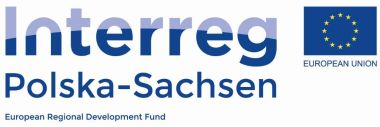 Imię i nazwisko…………………………..Data urodzenia………………..………….	Adres………………………………………				Oświadczeniew ramach realizacji wojewódzkiego konkursu pn. Nagraj Tik-Toka 
 „Seniorze – nie daj się oszukać”
 

Zgodnie z Ustawą o Prawie autorskim i prawach pokrewnych z 4 lutego 1994 r. z późn. zm. przedmiotem prawa autorskiego jest nagranie 60-sekundowego Tik-Toka (na swoim profilu społecznościowym Tik Tok), pn. „Seniorze nie daj się oszukać”.Projekt jest formą kampanii społecznej realizowanej przez Policję, jako forma informacyjno – edukacyjna skierowana na bezpieczeństwo osób starszych. 	W odniesieniu do powyższego oświadczam, że:1. Zrzekam się praw majątkowych do przedmiotowego nagrania.2. Bezpłatnie użyczam nagranego Tik-Toka, w tym swojego wizerunku, głosu i sposobu interpretacji na rzecz Policji Polskiej.3. Zgodnie z art. 6 par. 1 ww. dokumentu prawnego - zezwalam na zwielokrotnienie 
i udostępnienie przedmiotu prawa autorskiego służącego do odbioru programu radiowego lub telewizyjnego, w którym utwór będzie wykorzystany.4. Zgodnie z art. 92 par. 1 ww. dokumentu prawnego przenoszę prawa autorskie na rzecz Policji i wyrażam zgodę na nieodpłatne wykorzystywanie przedmiotu praw do nagrania w ramach konkursu na wszystkich polach eksploatacji.																	…………………………………………………………						podpis osoby wypełniającej Oświadczenie